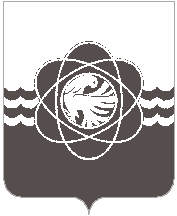 П О С Т А Н О В Л Е Н И Еот 26.03.2019  №  313Об утверждении Правил                                                использования водных объектов общего пользования, расположенных на территории муниципального образования «город Десногорск» Смоленской области, для личных и бытовых нуждВ соответствии с п. 36 ч. 1 ст. 16 Федерального закона от 06.10.2003 № 131–ФЗ «Об общих принципах организации местного самоуправления в Российской Федерации», ч. 5     ст. 27 Водного кодекса Российской Федерации, на основании Устава муниципального образования «город Десногорск» Смоленской области, в целях обеспечения безопасности людей, охраны их жизни и здоровья, упорядочивания отношений по использованию водных объектов на территории муниципального образования «город Десногорск» Смоленской области Администрация муниципального образования «город Десногорск» Смоленской области постановляет:1. Утвердить Правила использования водных объектов общего пользования, расположенных на территории муниципального образования «город Десногорск» Смоленской области, для личных и бытовых нужд, согласно приложению.2. Отделу информационных технологий и связи с общественностью                          (Н.В. Барханоева) разместить настоящее постановление на официальном сайте Администрации муниципального образования «город Десногорск» Смоленской области в сети «Интернет» и газете «Десна».3. Контроль исполнения настоящего постановления возложить на председателя Комитета по городскому хозяйству и промышленному комплексу Администрации муниципального образования «город Десногорск» Смоленской области Е.Н. Котухова.Глава муниципального образования«город Десногорск» Смоленской области	                    	          А.Н. ШубинУТВЕРЖДЕНЫпостановлением Администрации       муниципального образования  «город Десногорск» Смоленской области От 26.03.2019  № 313Правилаиспользования водных объектов общего пользования, расположенных на территории муниципального образования «город Десногорск» Смоленской области, для личных и бытовых нужд.1. Общие положения1.1. Настоящие Правила использования водных объектов общего пользования, расположенных на территории муниципального образования «город Десногорск» Смоленской области, для личных и бытовых нужд (далее - Правила) разработаны в соответствии с:- Водным кодексом Российской Федерации;- Федеральным законом от 06.10.2003 № 131-ФЗ «Об общих принципах организации местного самоуправления в Российской Федерации»;- постановлением Главного государственного санитарного врача Российской Федерации от 27.02.2010 № 15 «Об утверждении СанПиН 2.1.5.2582-10»; - Уставом муниципального образования «город Десногорск» Смоленской области;- постановлением Администрации муниципального образования «город Десногорск» Смоленской области от 25.05.2016 № 523 «Об утверждении правил охраны жизни людей на водных объектах на территории муниципального образования «город Десногорск» Смоленской области».1.2. Основные понятия, используемые в настоящих Правилах:- водный объект общего пользования – поверхностный водный объект, находящийся в государственной или муниципальной собственности, доступный для бесплатного использования гражданами для удовлетворения личных и бытовых нужд, если иное не предусмотрено Водным кодексом Российской Федерации;- личные и бытовые нужды – личные, семейные, домашние нужды, не связанные с осуществлением предпринимательской деятельности, включающие в себя купание, полив садовых, огородных, дачных земельных участков, ведение личного подсобного хозяйства, а также водопой, проведение работ по уходу за сельскохозяйственными и домашними животными, любительское и спортивное рыбоводство, плавание и причаливание плавучих средств, находящихся в частной собственности физических лиц и не используемых для осуществления предпринимательской деятельности, другие личные, семейные, домашние нужды;- любительское и спортивное рыбоводство – деятельность по добыче (вылову) водных биоресурсов в целях личного потребления и в рекреационных целях;- маломерное судно – судно, длина, которого не должна превышать двадцати метров и общее количество людей, на котором не должно превышать двенадцати человек;- охрана водных объектов – система мероприятий, направленных на сохранение и восстановление водных объектов;- водоохранная зона – территория, которая примыкает к береговой линии рек, ручьев, каналов, озер, водохранилищ и на которой устанавливается специальный режим осуществления хозяйственной и иной деятельности в целях предотвращения загрязнения, засорения, заиления указанных водных объектов и истощения их вод, а также сохранения среды обитания водных биологических ресурсов и других объектов животного и растительного мира.1.3. Основным принципом, определяющим содержание требований настоящих Правил, является обязательность соблюдения водного законодательства, экологических и санитарно-эпидемиологических норм и правил.Использование водных объектов общего пользования для личных и бытовых нужд (в дальнейшем – водопользование) должно основываться на приоритете охраны водных объектов перед их использованием. Использование водного объекта не должно оказывать негативное воздействие на окружающую среду.1.4. Изложенные в Правилах положения распространяются на всех физических и юридических лиц, использующих водные объекты общего пользования для личных и бытовых нужд на территории муниципального образования «город Десногорск» Смоленской области, и являются обязательными для исполнения.2. Водные объекты общего пользования.2.1. Все поверхностные водные объекты (реки, пруды, водохранилища, родники), расположенные на территории муниципального образования «город Десногорск» Смоленской области и находящиеся в государственной или муниципальной собственности, являются водными объектами общего пользования, то есть общедоступными водными объектами, если иное не предусмотрено законом.2.2. Полоса земли вдоль береговой линии водного объекта общего пользования (береговая полоса) предназначается для общего пользования. Ширина береговой полосы водных объектов общего пользования составляет двадцать метров, за исключением береговой полосы рек и ручьев, протяженностью которых от истока до устья не более чем десять километров. Ширина береговой полосы рек и ручьев, протяженность которых от истока до устья не более десяти километров, составляет пять метров.2.3. Береговая полоса болот и природных подземных вод не определяется.3. Условия использования водных объектов общего пользования для личных и бытовых нужд.3.1. Каждый гражданин вправе иметь доступ к водным объектам общего пользования и бесплатно использовать их для личных и бытовых нужд, если иное не установлено Водным кодексом Российской Федерации, другими федеральными законами, а также пользоваться (без использования механических транспортных средств) береговой полосой таких водных объектов для передвижения и пребывания около них, в том числе для осуществления любительского и спортивного рыболовства и причаливания плавучих средств.3.2. Водные объекты общего пользования, используемые населением для личных и бытовых нужд, должны соответствовать критериям безопасности и безвредности для человека, не должны являться источником биологических, химических и физических факторов вредного воздействия на человека. Пригодность водных объектов для питьевого и хозяйственно-бытового водоснабжения определяется на основании санитарно- эпидемиологического заключения.3.3. Водные объекты общего пользования используются гражданами в целях удовлетворения личных и бытовых нужд для:- плавания и причаливания плавучих средств, маломерных судов, водных мотоциклов и других технических средств, предназначенных для отдыха на воде, находящихся в частной собственности граждан и не используемых для предпринимательской деятельности;- забора (изъятия) водных ресурсов в целях обеспечения пожарной безопасности, а также предотвращения чрезвычайных ситуаций и ликвидации их последствий;- любительского и спортивного рыболовства в соответствии с законодательством о водных биологических ресурсах;- охоты и ведения охотничьего хозяйства в соответствии с законодательством;- полива садовых, огородных земляных участков, ведения личного подсобного хозяйства, а также водопоя, проведения работ по уходу за домашними и сельскохозяйственными животными;- купания, отдыха, туризма, занятия спортом и удовлетворения иных личных и бытовых нужд.3.4. При использовании водных объектов общего пользования запрещается:- сброс всех видов отходов, неочищенных и необеззараженных сточных вод, включая недостаточно очищенные и обеззараженные хозяйственно-бытовые, производственные, ливневые, коллекторно-дренажные, сбросные и другие сточные воды;- сброс в водные объекты и захоронение в них и на территории их водоохранных зон и прибрежных защитных полос отходов производства и потребления, в том числе выведенных из эксплуатации судов и иных плавучих средств (их частей и механизмов);- размещение на береговой полосе водного объекта свалок, отвалов размываемых грунтов, складирование отходов потребления и производства, в том числе строительные отходы, минеральных удобрений и ядохимикатов, снега и сколов льда, счищаемых с внутриквартальных, дворовых территорий, территорий хозяйствующих субъектов;- производить забор водных ресурсов для целей питьевого и хозяйственно-бытового водоснабжения в случаях установления ограничения пользования водным объектом, в том числе производить забор (изъятие) водных ресурсов из водного объекта в объеме, оказывающем негативное воздействие на водный объект;- размещение на водных объектах общего пользования и на территориях их водоохранных зон и прибрежных защитных полос средств и оборудования, загрязняющих и засоряющих водные объекты, а также влекущих за собой возникновение чрезвычайных ситуаций;- занятие береговой полосы водного объекта общего пользования, а также размещение в ее пределах устройств и сооружений, ограничивающих свободный доступ к водному объекту;- в пределах прибрежной защитной полосы, а также в местах, отведенных для отдыха граждан, устройство летних лагерей, ванн для купания домашних и сельскохозяйственных животных, выпас скота;- снятие и самовольная установка оборудования и средств обозначения участков водных объектов;- купание у пристаней, в пределах запретных и охраняемых зон, а также в других запрещенных местах, где выставлены информационные ограничительные знаки или предупреждающие щиты; - купание в необорудованных местах;- стирка белья и купание домашних и сельскохозяйственных животных в местах, отведенных для купания людей, и выше по течению до 500 м;- движение и стоянка автотранспортных средств (кроме автомобилей специального назначения) в пределах водоохранных зон водного объекта общего пользования, за исключением их движения по дорогам и стоянки на дорогах и в специально оборудованных местах, имеющих твердое покрытие;- мойка автотранспортных средств и других механизмов, в том числе на берегах;- создание препятствий водопользователям, осуществляющим пользование водными объектами общего пользования на основаниях, установленных законодательством Российской Федерации и законодательством Смоленской области, ограничение их прав, а также создание помех и опасностей для судоходства и людей.	На водных объектах могут быть установлены иные запреты в случаях, предусмотренных законодательством.3.5. Использование водных объектов общего пользования гражданами для целей, не связанных с удовлетворением личных и бытовых нужд, осуществляется на основании договоров водопользования или решений о предоставлении водных объектов в пользование, если иное не предусмотрено Водным кодексом Российской Федерации.3.6. Проведение на водных объектах общего пользования соревнований, праздников и других массовых мероприятий осуществляется с учетом настоящих Правил.3.7. Организации любых форм собственности и ведомственной принадлежности при проведении экскурсий, коллективных выездов на отдых или других массовых мероприятий на водных объектах общего пользования обеспечивают безопасность людей на воде, общественный порядок и охрану окружающей среды.3.8. При использовании водных объектов общего пользования физические и юридические лица обязаны:- знать и соблюдать требования настоящих Правил;- выполнять предписания должностных лиц, осуществляющих контроль и надзор за использованием водных объектов, а также должностных лиц, осуществляющих контроль, за благоустройством и санитарным состоянием территории муниципального образования «город Десногорск» Смоленской области;- соблюдать требования, установленные водным законодательством, законодательством в области охраны окружающей среды, об особо охраняемых природных территориях, о санитарно-эпидемиологическом благополучии населения, о водных биоресурсах.3.9. Использование водных объектов для плавания на маломерных судах осуществляется в порядке, установленном Администрацией Смоленской области.4. Предоставление информации об ограничении использования водных объектов общего пользования4.1. В случаях угрозы причинения вреда жизни или здоровью человека, возникновения радиационной аварии или иных чрезвычайных ситуациях природного или техногенного характера, причинения вреда окружающей среде, а также в иных случаях, предусмотренных законодательством, водопользование может быть приостановлено или ограничено в порядке, предусмотренным Водным кодексом Российской Федерации.4.2. Представление гражданам информации о приостановлении или ограничении водопользования на водных объектах общего пользования, расположенных на территории муниципального образования «город Десногорск» Смоленской области, осуществляется Администрацией муниципального образования «город Десногорск» Смоленской области через средства массовой информации и размещением на официальном сайте Администрации в сети «Интернет».5. Ответственность за нарушение Правил5.1. Использование водных объектов общего пользования с нарушением требований настоящих Правил влечет за собой ответственность, предусмотренную законодательством Российской Федерации.5.2. Привлечение к ответственности за нарушение водного законодательства не освобождает виновных лиц от обязанности устранить допущенное нарушение и возместить причиненный ими вред.